REVES, CREATURES, MONDES IMAGINAIRES : LE FANTASTIQUE DANS LES LIVRES POUR ENFANTSDu 6 Janvier au 3 Février 2017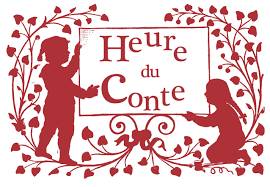 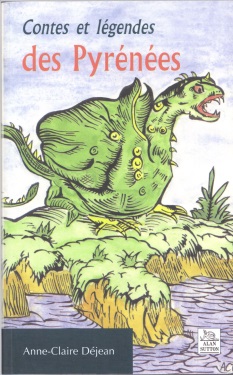 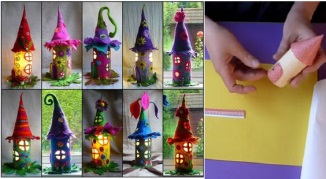 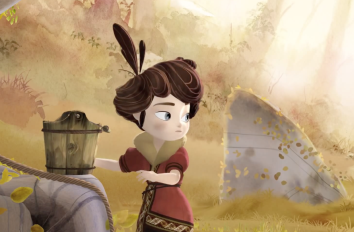 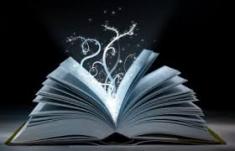 